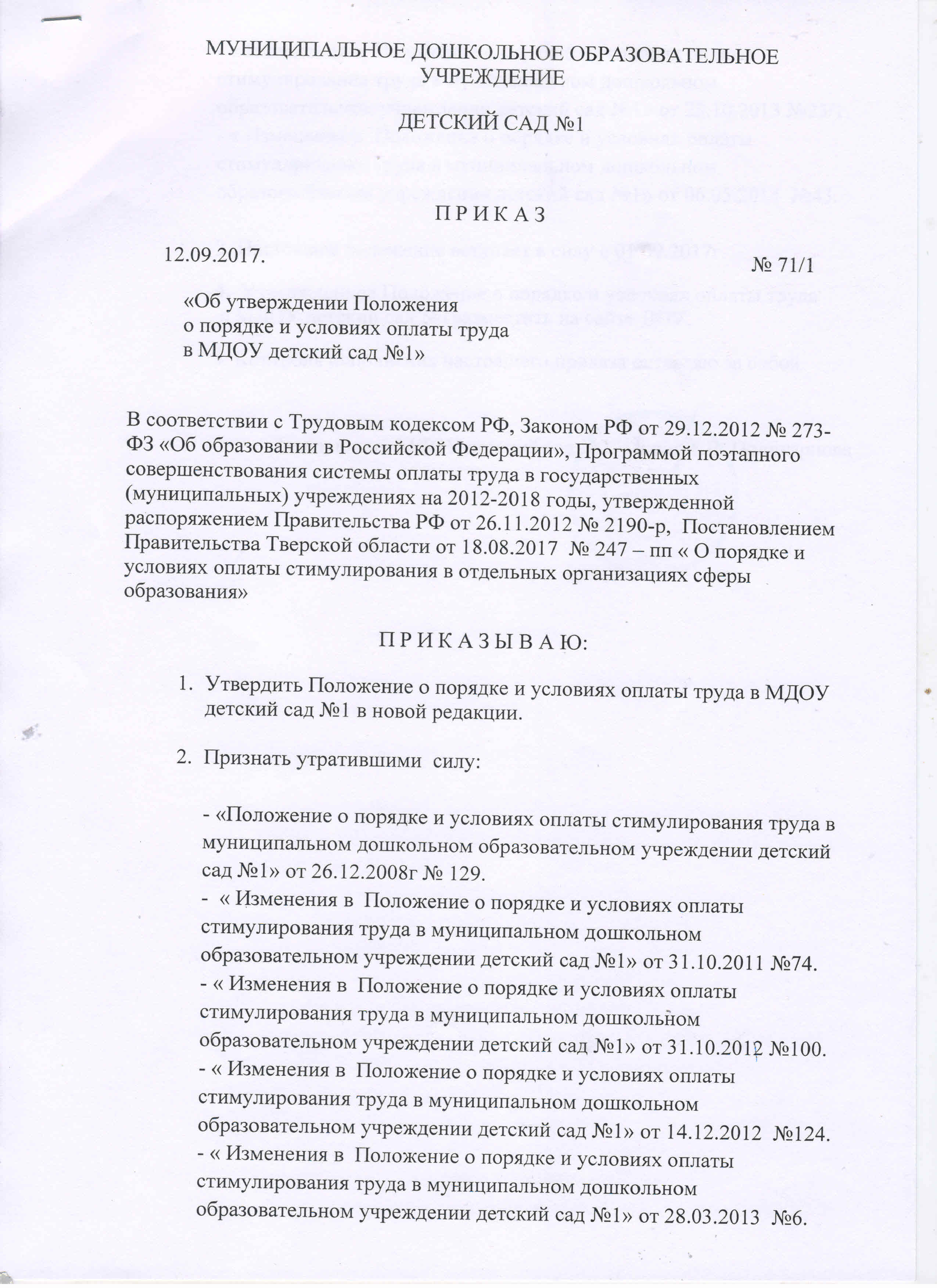 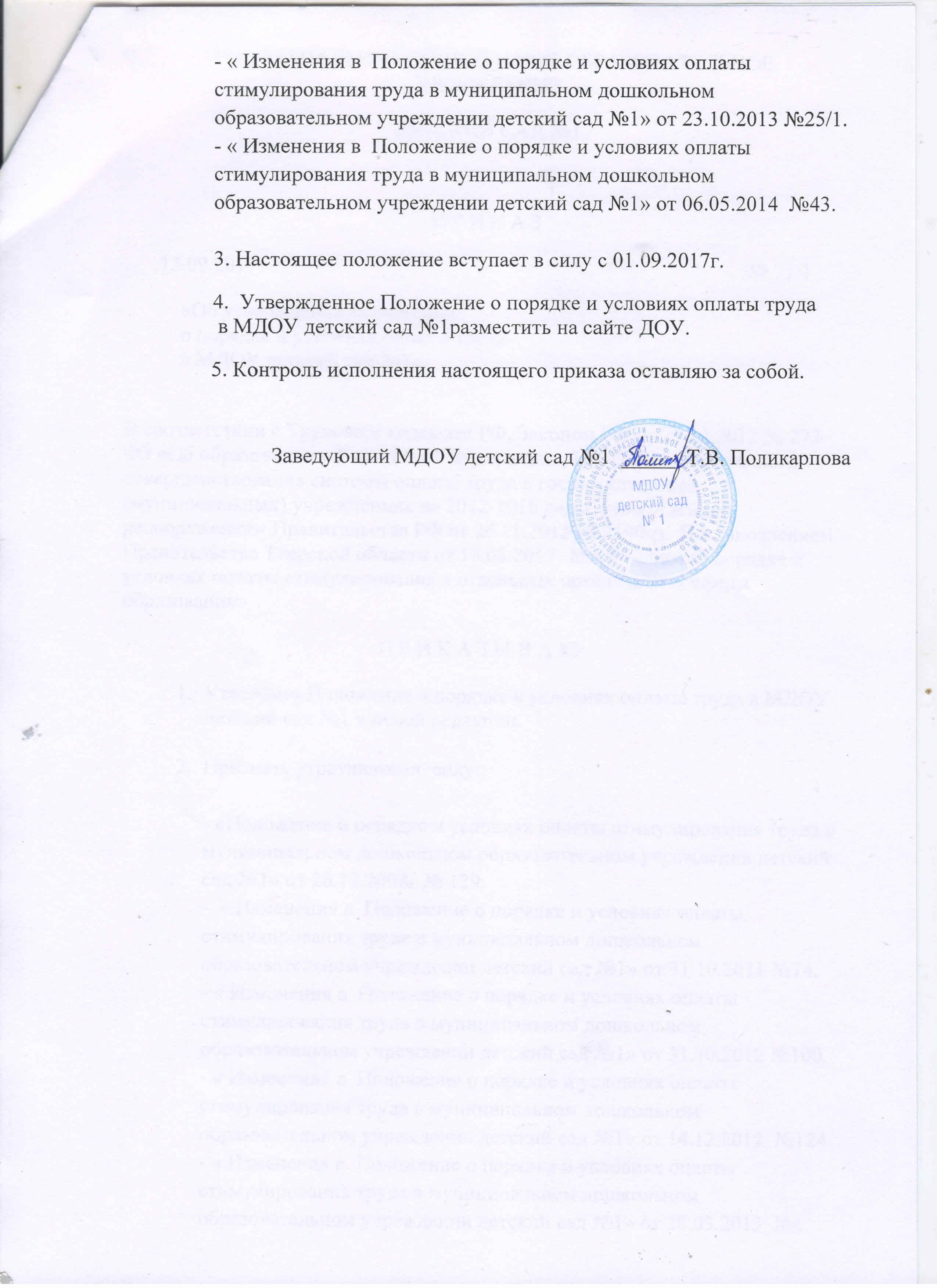 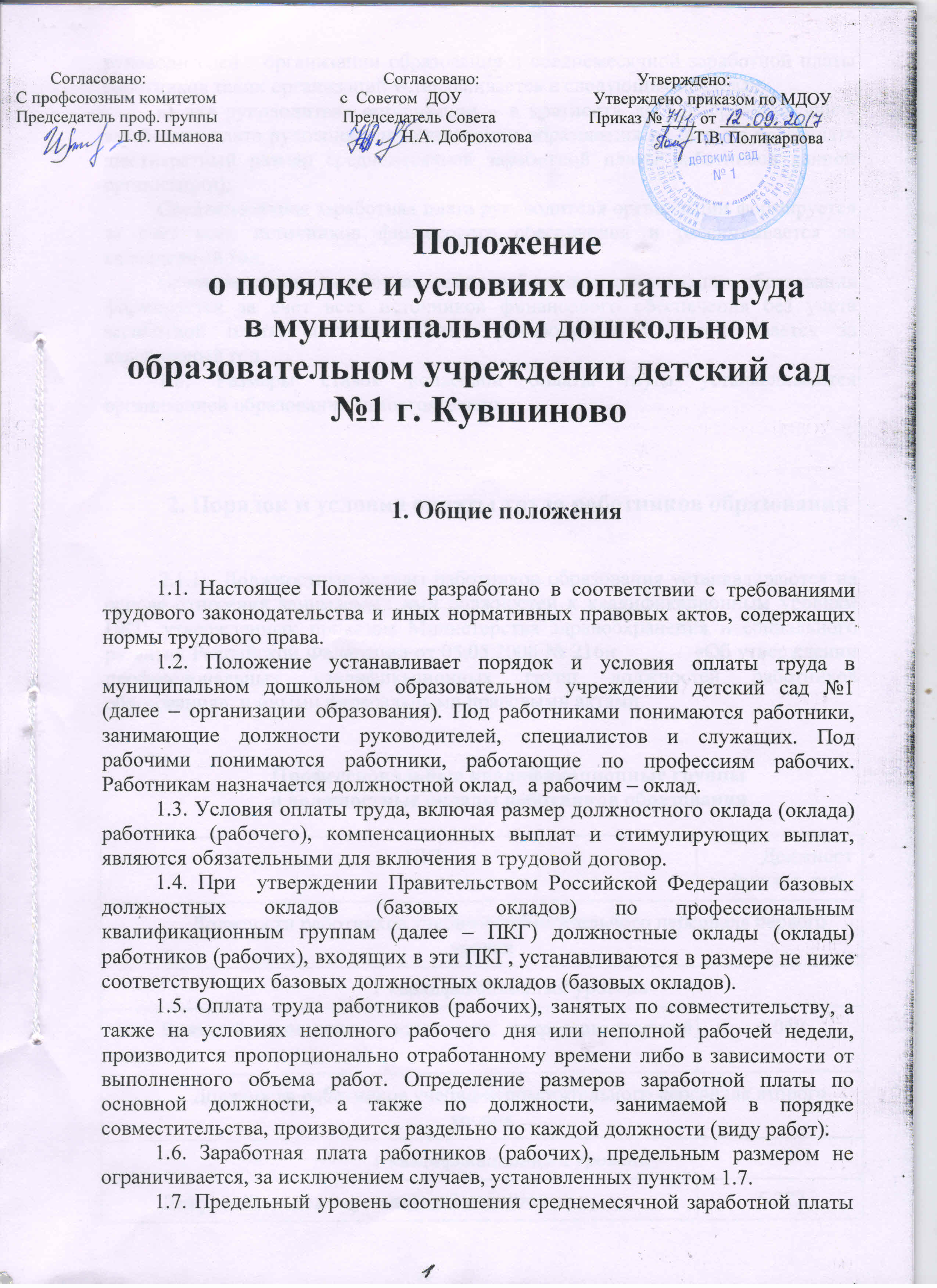 руководителей   организации образования и среднемесячной заработной платы работников таких организаций устанавливается в следующих пределах:а) для руководителя организации – в кратности до 6,0 (среднемесячная заработная плата руководителя организации образования не должна превышать шестикратный размер среднемесячной заработной платы работников данной организации);Среднемесячная заработная плата руководителя организации формируется за счет всех источников финансового обеспечения и рассчитывается за календарный год.Среднемесячная заработная плата работников организации образования формируется за счет всех источников финансового обеспечения без учета заработной платы соответствующего руководителя и рассчитывается за календарный год.1.8. Размеры ставок почасовой оплаты труда устанавливаются организацией образования самостоятельно.2. Порядок и условия оплаты труда работников образования2.1.1.  Должностные оклады работников образования устанавливаются на основе отнесения занимаемых ими должностей к квалификационным уровням ПКГ, утвержденных приказом Министерства здравоохранения и социального развития Российской Федерации от 05.05.2008 № 216н            «Об утверждении профессиональных квалификационных групп должностей работников образования», и иными федеральными правовыми актами.Профессиональные квалификационные группыи должностные оклады работников образования--------------------------------* Кроме должностей преподавателей, отнесенных к профессорско-преподавательскому составу.** За исключением тьюторов, занятых в сфере высшего и дополнительного профессионального образования.*** Кроме должностей руководителей структурных подразделений, отнесенных ко 2-му квалификационному уровню.**** Кроме должностей руководителей структурных подразделений, отнесенных к 3-му квалификационному уровню.2.2. В зависимости от условий труда работникам устанавливаются следующие компенсационные выплаты:2.2.1. доплата работникам (рабочим), занятым на работах с вредными и (или) опасными условиями труда;2.2.2. надбавка работникам - молодым специалистам;2.2.3. надбавка за особые условия труда;2.2.4. доплата за совмещение профессий (должностей);2.2.5. доплата за расширение зон обслуживания;2.2.6. доплата за увеличение объема работы или исполнение обязанностей временно отсутствующего работника (рабочего) без освобождения от работы, определенной трудовым договором;2.2.7. доплата за работу в ночное время;2.2.8. доплата за работу в выходные и нерабочие праздничные дни;2.2.9. доплата за сверхурочную работу;2.2.10. надбавка за квалификационную категорию;          2.3. Порядок и условия установления компенсационных выплат предусмотрены в разделе 8 настоящего Положения.3. Порядок и условия оплаты труда работников культуры и искусства, занятых в системе образования3.1. Должностные оклады работников культуры и искусства, занимающих должности служащих в организации образования, устанавливаются в соответствии с пунктами  раздела 2 Положения о порядке и условиях оплаты и стимулирования труда в государственных учреждениях культуры и искусства Тверской области, утвержденного постановлением Администрации Тверской области от 02.12.2008 № 458-па.3.2. В зависимости от условий труда работникам устанавливаются следующие компенсационные выплаты:3.2.1. доплата работникам (рабочим), занятым на работах с вредными и (или) опасными условиями труда;3.2.2. надбавка работникам - молодым специалистам;3.2.3. надбавка за особые условия труда;3.2.4. доплата за совмещение профессий (должностей);3.2.5. доплата за расширение зон обслуживания;3.2.6. доплата за увеличение объема работы или исполнение обязанностей временно отсутствующего работника (рабочего) без освобождения от работы, определенной трудовым договором;3.2.7. доплата за работу в выходные и нерабочие праздничные дни;3.2.8. доплата за сверхурочную работу.3.3. Порядок и условия установления компенсационных выплат предусмотрены в разделе 8 настоящего Положения.4. Порядок и условия оплаты труда медицинских и фармацевтических работников, работающих в системе образования4.1. Должностные оклады медицинских и фармацевтических работников устанавливаются на основе отнесения занимаемых ими должностей служащих к квалификационным уровням ПКГ, утвержденных приказом Министерства здравоохранения и социального развития Российской Федерации от 06.08.2007 № 526 «Об утверждении профессиональных квалификационных групп должностей медицинских и фармацевтических работников»:4.2. В зависимости от условий труда работникам устанавливаются следующие компенсационные выплаты:4.2.1. доплата работникам (рабочим), занятым на работах с вредными и (или) опасными условиями труда;4.2.2. надбавка работникам - молодым специалистам;4.2.3. надбавка за особые условия труда;4.2.4. доплата за совмещение профессий (должностей);4.2.5. доплата за расширение зон обслуживания;4.2.6. доплата за увеличение объема работы или исполнение обязанностей временно отсутствующего работника (рабочего) без освобождения от работы, определенной трудовым договором;4.2.7. доплата за работу в выходные и нерабочие праздничные дни;4.2.8. доплата за сверхурочную работу;4.2.9. надбавка за квалификационную категорию.4.3. Порядок и условия установления компенсационных выплат предусмотрены в разделе 8 настоящего Положения.5. Порядок и условия оплаты труда работников, занимающих общеотраслевые должности служащих          5.1. Должностные оклады работников устанавливаются на основе отнесения занимаемых ими общеотраслевых должностей служащих к квалификационным уровням ПКГ, утвержденных приказом Министерства здравоохранения и социального развития Российской Федерации                         от 29.05.2008 № 247н «Об утверждении профессиональных квалификационных групп общеотраслевых должностей руководителей, специалистов и служащих»:5.2. В зависимости от условий труда работникам устанавливаются следующие компенсационные выплаты:5.2.1. доплата работникам (рабочим), занятым на работах с вредными и (или) опасными условиями труда;5.2.2. надбавка за работу со сведениями, составляющими государственную тайну;5.2.3. надбавка работникам - молодым специалистам;5.2.4. надбавка за особые условия труда;5.2.5. доплата за совмещение профессий (должностей);5.2.6. доплата за расширение зон обслуживания;5.2.7. доплата за увеличение объема работы или исполнение обязанностей временно отсутствующего работника (рабочего) без освобождения от работы, определенной трудовым договором;5.2.8. доплата за работу в выходные и нерабочие праздничные дни;5.2.9. доплата за сверхурочную работу.5.3. Порядок и условия установления компенсационных выплат предусмотрены в разделе 8 настоящего Положения.6. Порядок и условия оплаты труда работников, осуществляющих профессиональную деятельность по профессиям рабочих6.1. Оклады рабочих устанавливаются в зависимости от разрядов работ в соответствии с Единым тарифно-квалификационным справочником работ и профессий рабочих (далее – ЕТКС):          6.2. В зависимости от условий труда рабочих устанавливаются следующие компенсационные выплаты:6.2.1. доплата работникам (рабочим), занятым на работах с вредными и (или) опасными условиями труда;6.2.2. надбавка за особые условия труда;6.2.3. доплата за совмещение профессий (должностей);6.2.4. доплата за расширение зон обслуживания;6.2.5. доплата за увеличение объема работы или исполнение обязанностей временно отсутствующего работника (рабочего) без освобождения от работы, определенной трудовым договором;6.2.6. доплата за работу в ночное время;6.2.7. доплата за работу в выходные и нерабочие праздничные дни;6.2.8. доплата за сверхурочную работу.6.3. Порядок и условия установления компенсационных выплат предусмотрены в разделе 8 настоящего Положения.7. Порядок и условия оплаты труда руководителя организации образования 7.1. Должностные оклады руководителей организаций образования устанавливаются в зависимости от группы по оплате труда руководителей (в соответствии с приложением 1 к настоящему Положению) в следующих размерах:7.1.1. До истечения срока действия квалификационной категории (по результатам прохождения аттестации):     7.1.2. По истечении срока действия квалификационной категории:7.2. С учетом условий труда руководителю организации образования и устанавливаются следующие компенсационные выплаты:7.2.1. надбавка за работу со сведениями, составляющими государственную тайну;7.2.2. надбавка работникам - молодым специалистам;7.2.3. надбавка за особые условия труда;7.2.4. доплата за совмещение профессий (должностей);7.2.5. доплата за расширение зон обслуживания;7.2.6. доплата за увеличение объема работы или исполнение обязанностей временно отсутствующего работника (рабочего) без освобождения от работы, определенной трудовым договором;7.3.7. доплата за работу в ночное время;7.3.8. доплата за работу в выходные и нерабочие праздничные дни;7.3.9. доплата за сверхурочную работу;7.3.10. надбавка за квалификационную категорию.7.4. Порядок и условия установления компенсационных выплат предусмотрены в разделе 8 настоящего Положения.8. Порядок и условия установления компенсационных выплат8.1. К компенсационным выплатам относятся следующие доплаты и надбавки:8.1.1. доплата работникам (рабочим), занятым на работах с вредными и (или) опасными условиями труда;8.1.2. надбавка работникам - молодым специалистам;8.1.3. доплата за особые условия труда;8.1.4. доплата за совмещение профессий (должностей);8.1.5. доплата за расширение зон обслуживания;8.1.6. доплата за увеличение объема работы или исполнение обязанностей временно отсутствующего работника (рабочего) без освобождения от работы, определенной трудовым договором;8.1.7. доплата за работу в ночное время;8.1.8. доплата за работу в выходные и нерабочие праздничные дни;8.1.9. доплата за сверхурочную работу;8.1.10. надбавка за квалификационную категорию;8.2. Компенсационные выплаты устанавливаются к должностным окладам (окладам) работников (рабочих) организаций образования без учета других доплат и надбавок к должностному окладу (окладу).Перечень компенсационных выплат, размер и условия их осуществления фиксируются в коллективных договорах, соглашениях, локальных нормативных актах.8.3. Доплата работникам (рабочим), занятым на работах с вредными и (или) опасными условиями труда, устанавливается по результатам специальной оценки условий труда.Работникам (рабочим), занятым на тяжелых работах и работах с вредными условиями труда, производится доплата в размере 4 % к окладу за фактически отработанное время в этих условиях.На момент введения новой системы оплаты труда указанная доплата устанавливается всем работникам, получавшим ее ранее. При этом работодатель организации образования принимает меры по проведению специальной оценки условий труда с целью разработки и реализации программы действий по обеспечению безопасных условий и охраны труда. Если по итогам специальной оценки условий труда на рабочем месте установлен 1 или 2 классы условий труда, то указанная доплата в организациях образования снимается.8.4. Надбавка работникам - молодым специалистам устанавливается на период первых трех лет работы после окончания организаций высшего образования или профессиональных образовательных организаций по программам подготовки специалистов среднего звена за работу в организациях образования в размере 50 % от должностного оклада.8.5. Доплата за особые условия труда в учреждениях образования устанавливается педагогическим и другим работникам (за исключением руководителей организаций образования и их заместителей) за специфику работы в отдельных организациях образования в следующих размерах и случаях:8.5.1. в размере до 10 % должностного оклада – педагогическим и другим работникам за работу в организациях образования, осуществляющих образовательную деятельность по адаптированным основным общеобразовательным программам для обучающихся с ограниченными возможностями здоровья (в зависимости от численности обучающихся с ограниченными возможностями здоровья);8.5.2. конкретный перечень работников, которым могут быть установлены доплаты к должностному окладу (окладу), определяется руководителем организации образования по согласованию с органом управления, обеспечивающим демократический, государственно-общественный характер управления образованием, с учетом мнения профсоюзной организации, в зависимости от степени и продолжительности общения с обучающимися, имеющими ограниченные возможности здоровья, нуждающимися в длительном лечении;8.5.3. в размере 10 % к должностным окладам – педагогическим работникам за индивидуальное обучение детей на дому по медицинским показаниям (при наличии соответствующего медицинского заключения);8.6. Доплата за совмещение профессий (должностей) устанавливается работнику (рабочему) при совмещении им профессий (должностей). Размер доплаты и срок, на который она устанавливается, определяются по соглашению сторон трудового договора с учетом содержания и (или) объема дополнительной работы.8.7. Доплата за расширение зон обслуживания устанавливается работнику (рабочему) при расширении зон обслуживания. Размер доплаты и срок, на который она устанавливается, определяются по соглашению сторон трудового договора с учетом содержания и (или) объема дополнительной работы.8.8. Доплата за увеличение объема работы или исполнение обязанностей временно отсутствующего работника (рабочего) без освобождения от работы, определенной трудовым договором, устанавливается работнику (рабочему) в случае увеличения установленного ему объема работы или возложения на него обязанностей временно отсутствующего работника без освобождения от работы, определенной трудовым договором. Размер доплаты и срок, на который она устанавливается, определяются по соглашению сторон трудового договора с учетом содержания и (или) объема дополнительной работы.8.9. Доплата за работу в ночное время производится работникам (рабочим) за каждый час работы в ночное время в размере 20 % часовой ставки, должностного оклада (оклада), рассчитанного за каждый час работы в ночное время.Ночным считается время с 22 часов до 6 часов.8.10. Доплата за работу в выходные и нерабочие праздничные дни производится работникам (рабочим), привлекаемым к работе в выходные и нерабочие праздничные дни, в соответствии со статьей 153 Трудового кодекса Российской Федерации.8.11. Доплата за сверхурочную работу работникам (рабочим), привлекаемым к сверхурочной работе, в соответствии с трудовым законодательством производится за первые два часа работы не менее чем в полуторном размере, за последующие часы – не менее чем в двойном размере.Конкретные размеры оплаты за сверхурочную работу определяются коллективным договором, локальным нормативным актом или трудовым договором.8.12. Надбавка за квалификационную категорию устанавливается в следующих размерах: 8.14. При условии замещения педагогическим работником неполной ставки, надбавка за квалификационную категорию устанавливается с учетом уменьшения размера надбавки пропорционально замещаемой ставке. 9. Планирование фонда оплаты труда в организациях образованияФонд оплаты труда организаций образования МО «Кувшиновский район»  определяется в пределах бюджетных ассигнований, предусмотренных законом Тверской области об областном бюджете Тверской области на соответствующий финансовый год и плановый период и бюджетом МО «Кувшиновский район», в пределах средств, утвержденных решением Собрания депутатов Кувшиновского района.                                                Приложение 1                                              к Положению о порядке и условиях                                               оплаты  труда в муниципальном дошкольном                                              учреждении детский сад №1Показатели и порядок отнесения организаций образования к группам по оплате труда руководителейРаздел IПоказатели для отнесения организаций образованияк группам по оплате труда руководителей1. Организации образования относятся к четырем группам по оплате труда руководителей исходя из показателей, характеризующих масштаб руководства организацией: численность работников, количество обучающихся, сменность работы организации, превышение плановой (проектной) наполняемости и другие показатели, значительно осложняющие работу по руководству организацией.2. Отнесение организаций образования к одной из четырех групп по оплате труда руководителей производится по сумме баллов после оценки сложности руководства организацией по следующим показателям:Раздел IIПорядок отнесения организаций образованияк группам по оплате труда руководителей1. Группа по оплате труда руководителей определяется не чаще одного раза в год органом управления в сфере образования, в установленном им порядке на основании соответствующих документов, подтверждающих наличие указанных объемов работы организации.2. При наличии других показателей, не предусмотренных в пункте 1 настоящего приложения, но значительно увеличивающих объем и сложность работы в организации, суммарное количество баллов увеличивается органом управления в сфере образования, за каждый дополнительный показатель до 20 баллов.3. Конкретное количество баллов, предусмотренных по показателям с предлогом «до», устанавливается органом управления в сфере образования.4. При установлении группы по оплате труда руководящих работников контингент обучающихся организаций образования определяется:а) по общеобразовательным и образовательным организациям  – по списочному составу на 1 января текущего года, предшествующего планируемому;5. За руководителями образовательных организаций, находящихся на капитальном ремонте, сохраняется группа по оплате труда руководителей, определенная до начала ремонта, но не более чем на один год.6. Исполнительный орган в сфере образования устанавливает показатели по организациям образования для отнесения их к одной из четырех групп по оплате труда руководителей; относит организации образования, добившиеся высоких и стабильных результатов работы, на одну группу по оплате труда выше по сравнению с группой, определенной по настоящим показателям; устанавливает (без изменения организации группы по оплате труда руководителей, определяемой по показателям) в порядке исключения руководителям организаций образования, имеющим высшую квалификационную категорию и особые заслуги в области образования или в рамках отрасли по ведомственной принадлежности, предусмотренный для руководителей организаций образования, имеющих высшую квалификационную категорию в следующей группе по оплате труда.10. Группы оплаты труда для руководящих работников организаций образования (в зависимости от суммы баллов, исчисленной по показателям):ПКГДолжностной оклад, руб.Должности работников учебно-вспомогательного персонала первого уровняДолжности работников учебно-вспомогательного персонала первого уровня1 квалификационный уровень1 квалификационный уровеньВожатый, помощник воспитателя, секретарь учебной части4 060Должности работников учебно-вспомогательного персонала второго уровняДолжности работников учебно-вспомогательного персонала второго уровня1 квалификационный уровень1 квалификационный уровеньДежурный по режиму; младший воспитатель5 7722 квалификационный уровень2 квалификационный уровеньДиспетчер образовательной организации; старший дежурный по режиму5 897Должности педагогических работниковДолжности педагогических работников1 квалификационный уровень1 квалификационный уровеньИнструктор по труду; инструктор по физической культуре; музыкальный руководитель; старший вожатый7 3862 квалификационный уровень2 квалификационный уровеньИнструктор-методист; концертмейстер; педагог дополнительного образования; педагог-организатор; социальный педагог; тренер-преподаватель7 6833 квалификационный уровень3 квалификационный уровеньВоспитатель; мастер производственного обучения; методист; педагог-психолог; старший педагог дополнительного образования; старший тренер-преподаватель7 8314 квалификационный уровень4 квалификационный уровеньПедагог-библиотекарь; преподаватель *; преподаватель-организатор основ безопасности жизнедеятельности; руководитель физического воспитания; старший воспитатель; старший методист; тьютор **; учитель; учитель-дефектолог; учитель-логопед (логопед)7 967Должности руководителей структурных подразделенийДолжности руководителей структурных подразделений1 квалификационный уровень1 квалификационный уровеньЗаведующий (начальник) структурным подразделением: кабинетом, лабораторией, отделом, отделением, сектором, учебно-консультационным пунктом, учебной (учебно-производственной) мастерской и другими структурными подразделениями, реализующими программы общего образования и дополнительного образования детей ***7 3582 квалификационный уровень2 квалификационный уровеньЗаведующий (начальник) обособленным структурным подразделением, реализующим программы общего образования и дополнительного образования детей; начальник (заведующий, директор, руководитель, управляющий): кабинета, лаборатории, отдела, отделения, сектора, учебно-консультационного пункта, учебной (учебно-производственной) мастерской, учебного хозяйства и других структурных подразделений образовательной организации (подразделения) ****7 6103 квалификационный уровень3 квалификационный уровеньНачальник (заведующий, директор, руководитель, управляющий) обособленного структурного подразделения образовательной организации (подразделения)7 864ПКГДолжностной оклад, руб.Медицинский и фармацевтический персонал первого уровняМедицинский и фармацевтический персонал первого уровня1 квалификационный уровень4 060Средний медицинский и фармацевтический персоналСредний медицинский и фармацевтический персонал1 квалификационный уровень5 7722 квалификационный уровень5 8973 квалификационный уровень6 0254 квалификационный уровень6 1525 квалификационный уровень6 279ПКГДолжностной оклад, руб.Общеотраслевые должности служащих первого уровняОбщеотраслевые должности служащих первого уровня1 квалификационный уровень1 квалификационный уровеньДелопроизводитель, кассир, секретарь, секретарь-машинистка, экспедитор, агент по снабжению, дежурный (по 3 831Разряд работ в соответствии с ЕТКСОклад, руб.1 разряд работ3 6792 разряд работ3 8053 разряд работ3 9954 разряд работ5 6445 разряд работ5 7586 разряд работ5 8737 разряд работ5 9938 разряд работ6 114Наименование должностейДолжностные оклады по группам оплаты труда руководителей, руб.Должностные оклады по группам оплаты труда руководителей, руб.Должностные оклады по группам оплаты труда руководителей, руб.Должностные оклады по группам оплаты труда руководителей, руб.Наименование должностей       I      IIIIIIVРуководитель организации образования11 09110 76910 46310 147Наименование должностейДолжностные оклады по группам оплаты труда руководителей, руб.Должностные оклады по группам оплаты труда руководителей, руб.Должностные оклады по группам оплаты труда руководителей, руб.Должностные оклады по группам оплаты труда руководителей, руб.Наименование должностей       I      IIIIIIVРуководитель организации образования15 52714 00012 55711 162ПКГНадбавка за квалификационную категорию, руб.Надбавка за квалификационную категорию, руб.Надбавка за квалификационную категорию, руб.ПКГ             высшая             первая1                   2                  31 квалификационный уровень4 7002 6862 квалификационный уровень4 8892 7943 квалификационный уровень4 9842 8484 квалификационный уровень5 0702 897Показатели          УсловияКоличество балловОбразовательные организацииОбразовательные организацииОбразовательные организации1. Количество обучающихся в образовательных организацияхИз расчета за каждого обучающегося0,32. Количество обучающихся в образовательных музыкальных, художественных школах и школах искусств, профессиональных образовательных организацияхИз расчета за каждого обучающегося0,53. Количество дошкольных групп в образовательных организацияхИз расчета за группу104. Количество обучающихся в организациях дополнительного образования:в многопрофильныхЗа каждого обучающегося0,3в однопрофильных:клубах (центрах, станциях, базах) юных моряков, юных речников, юных пограничников, юных авиаторов, юных космонавтов, юных туристов, юных техников, юных натуралистов и других; организациях дополнительного образования спортивной направленности; музыкальных, художественных школах и школах искусств, оздоровительных лагерях всех видовИз расчета за каждого обучающегося (отдыхающего)0,55. Количество работников в образовательной организацииЗа каждого работника15. Количество работников в образовательной организациидополнительно за каждого работника, имеющего:первую квалификационную категорию0,5высшую квалификационную категорию16. Наличие групп продленного дняЗа каждую группудо 207. Круглосуточное пребывание обучающихся в образовательных организацияхЗа наличие до 4 групп с круглосуточным пребыванием обучающихсядо 104 и более групп с круглосуточным пребыванием обучающихся в организациях, работающих в таком режимедо 308. Наличие филиалов, учебно-консультационных пунктов, интерната при образовательной организации, общежития, санатория-профилактория и другого с количеством обучающихся (проживающих)За каждое указанное структурное подразделениедо 100 человекдо 208. Наличие филиалов, учебно-консультационных пунктов, интерната при образовательной организации, общежития, санатория-профилактория и другого с количеством обучающихся (проживающих)от 100 до 200 человекдо 309. Наличие обучающихся с полным государственным обеспечением в образовательных организацияхИз расчета за каждого дополнительно0,510. Наличие в образовательных организациях спортивной направленности (детско-юношеских спортивных школах, детско-юношеских клубах физической подготовки и др.):спортивно-оздоровительных группЗа каждую группу5тренировочных группза каждого обучающегося дополнительно0,5групп спортивного совершенствованияза каждого обучающегося дополнительно2,5групп высшего спортивного мастерстваза каждого обучающегося дополнительно4,511. Наличие оборудованных и используемых в образовательном процессе компьютерных классовЗа каждый классдо 1012. Наличие оборудованных и используемых в образовательном процессе спортивной площадки, стадиона, бассейна и других спортивных сооружений (в зависимости от их состояния и степени использования)За каждый видв соответствии с требованиями СанПиНдо 1513. Наличие собственного оборудованного здравпункта, медицинского кабинета, оздоровительно-восстановительного центра, столовойдо 1514. Наличие автотранспортных средств, сельхозмашин, строительной и другой самоходной техники на балансе образовательной организацииЗа каждую единицу, используемую в учебно-воспитательном процесседо 3, но не более 20учебных кораблей, катеров, самолетов и другой учебной техникиза каждую единицудо 2015. Наличие загородных объектов (лагерей, баз отдыха, дач и др.)Находящихсяна балансе образовательных организацийдо 3015. Наличие загородных объектов (лагерей, баз отдыха, дач и др.)в других случаяхдо 1516. Наличие учебно-опытных участков (площадью не менее 0,5 га, а при орошаемом земледелии – 0,25 га), парникового хозяйства, подсобного сельского хозяйства, учебного хозяйства, теплицЗа каждый виддо 5017. Наличие собственных (используемых) котельной, очистных и других сооружений, жилых домовЗа каждый виддо 2018. Наличие обучающихся в образовательных организациях, профессиональных образовательных организациях, посещающих бесплатные секции, кружки, студии, организованные этими организациями или на их базеЗа каждого обучающегося0,519. Наличие оборудованных и используемых в дошкольных образовательных организациях помещений для разных видов активности (изостудия, театральная студия, «комната сказок», зимний сад и др.)За каждый виддо 1520. Наличие в образовательных организациях (классах, группах) обучающихся с ограниченными возможностями здоровья, охваченных квалифицированной коррекцией физического и психического развития (кроме отдельных организаций, осуществляющих образовательную деятельность по адаптированным основным общеобразовательным программам для обучающихся с ограниченными возможностями здоровья)За каждого обучающегося1Тип (вид) образовательного учрежденияГруппа, к которой учреждение относится, по оплате труда руководителей в зависимости от суммы балловГруппа, к которой учреждение относится, по оплате труда руководителей в зависимости от суммы балловГруппа, к которой учреждение относится, по оплате труда руководителей в зависимости от суммы балловГруппа, к которой учреждение относится, по оплате труда руководителей в зависимости от суммы балловТип (вид) образовательного учреждения       I    группа      II группа    III группа    IV группаОбразовательные учрежденияСвыше 500До 500До 350До 200